الجمهورية الجزائرية الديمقراطية الشعبيةRépublique Algérienne Démocratique et PopulaireDemande de Candidature au Concours d’accès à la Formation Doctorale (LMD)Année Universitaire : ……………………………………………Renseignements sur le candidat : 	                 Nom : ………………………………………………………    Prénom : ……………………………………………………….                 Date et lieu de naissance : …………………………………………………………………………………………………..                 Nationalité : ………………………………………………………………………………………………..………………………                 N° Téléphone (mobile) : ………………..…………………………Email : ………………………………………………                 Adresse : ……………………………………………………………………………………………………………………………..                                   …………………………………………………………………………………………………………………………….Renseignements sur la Formation Sollicitée :Domiciliation de la Formation :                         Faculté : ………………………………………………………………………………………………………..……………                         Département : ……………………………………………………………………………………………………………Intitulé de la Formation :                        Filière : ...........................…...........………………………………………………………………………………                        Spécialité et /ou Option : …………………………….……………………………………………………………							                                    Date et Signature République Algérienne Démocratique et Populaireالسنة الجامعية: ....................................... معلومات حول المترشح : اللقب: ......................................................الاسم: ................................................تاريخ ومكان الازدياد: ...........................................................................................الجنسية: ............................................................................................................الهاتف المحمول: ..................................................................................................البريد لالكتروني: .................................................................................................العنوان:............................................................................................................................................................................................................................................................. معلومات حول التكوين المطلوب الترشّح فيه: توطين التكوين:الكلية: ................................................................................................................القسم:............................................................................................................................ عنوان التكوين:الشعبة:………………………………..………………………………………………………………  التخصّص و/ أو الفرع :....................................................................................................... 						                                   التاريخ والتوقيعMinistère de l’Enseignement Supérieur  et de la Recherche Scientifique 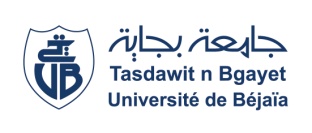 Université A.Mira de Bejaiaوزارة التعليم العالي و البحث العلميجامعة عبد الرحمان ميرة- بجايةVice Rectorat de la Formation Supérieure, De Troisième Cycle, L’Habilitation Universitaire, La Recherche Scientifique et la Formation Supérieure de Post-GraduationMinistère de l’Enseignement Supérieur  et de la Recherche Scientifique Université A.Mira de Bejaiaوزارة التعليم العالي و البحث العلمي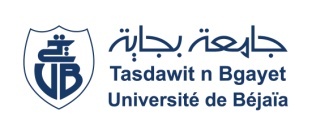 جامعة عبد الرحمان ميرة- بجايةVice Rectorat de la Formation Supérieure, De Troisième Cycle, L’Habilitation Universitaire, La Recherche Scientifique et la Formation Supérieure de Post-GraduationVice Rectorat de la Formation Supérieure, De Troisième Cycle, L’Habilitation Universitaire, La Recherche Scientifique et la Formation Supérieure de Post-Graduation